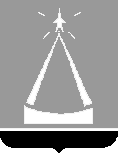 ИЗБИРАТЕЛЬНАЯ  КОМИССИЯ  ГОРОДСКОГО  ОКРУГА   ЛЫТКАРИНО_______________________________________________________________140080, Московская обл.. г. Лыткарино, ул. Первомайская, д.7/7, т/ф 8(495)552 85 11Р Е Ш Е Н И Е03.07.2014  № 30/1/4Об утверждении формы спискакандидатов, выдвинутых избирательными объединениями       Руководствуясь пунктом 14.4 статьи 35 Федерального закона «Об основных гарантиях избирательных прав и права на участие в референдуме граждан Российской Федерации», частью 4 статьи 27 Закона Московской области «О муниципальных выборах в Московской области» Избирательная комиссия городского округа Лыткарино РЕШИЛА:1.  Утвердить форму списка кандидатов в депутаты Совета депутатов г.Лыткарино, выдвинутых избирательными объединениями (прилагается).2. Опубликовать настоящее решение в газете «Лыткаринские вести» и на официальном сайте города Лыткарино   в сети «Интернет».3.  Контроль выполнения настоящего решения возложить на секретаря Избирательной комиссии городского округа Лыткарино Рыльцову Т.А.Председатель избирательной комиссии	                     	Н.В.Новичкова				Секретарь избирательной комиссии                                    Т.А.Рыльцова                         Приложение к решению Избирательной комиссии городского округа Лыткариноот 03.07.2014  № 30/1/4СПИСОКкандидатов в депутаты ________________________________________________________________________________________________________________________________________________________,(наименование органа)выдвинутых избирательным объединением ____________________________________________________________________________________________(наименование избирательного объединения)по одномандатным (многомандатным) избирательным округам на _____________________________________Избирательный округ № __1. Ф.И.О. кандидата, дата и место рождения, адрес места жительства, серия, номер и дата выдачи паспорта или документа, заменяющего паспорт гражданина, наименование или код органа, выдавшего паспорт или документ, заменяющий паспорт гражданина, если кандидат является депутатом и осуществляет свои полномочия на непостоянной основе - сведения об этом с указанием наименования соответствующего Совета депутатов муниципального образования.2. …..3…….4…….5…….Примечание:Текст подстрочников может не воспроизводиться.Если избирательное объединение не является юридическим лицом, то печать не проставляется, возможно, проставление печати регионального отделения.Уполномоченный представитель(подпись)(инициалы, фамилия)М.П. избирательного объединенияМ.П. избирательного объединенияМ.П. избирательного объединенияМ.П. избирательного объединенияМ.П. избирательного объединения